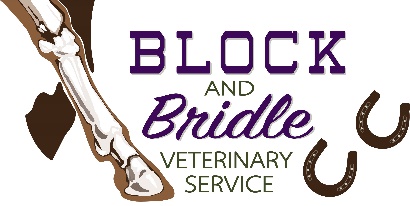 Client Information* Required field*Name  Spouse/ Co-owner *Mailing Address  City  State  Zip *Physical Address  City  State  Zip *Phone Number (Home)  (Work)  (Cell) E-Mail Address *Employer  Employer Phone Number Credit Card Type  Account Number Expiration Date  Security Code Credit Card Billing Address  City  State  Zip Maximum dollar amount authorized to charge for medical/ surgical treatment Animal InformationName  Breed  Sex  Age Color  Markings/ Brands/ Scars Is your animal insured?  Insurance Company Name  Phone Number Medical AuthorizationI hereby authorize Block and Bridle Veterinary Service to examine, prescribe for and treat any and all animals owned by me.  In the event that any of my animals require euthanasia and I cannot be reached for consent, I authorize the attending veterinarian to act on my behalf to end needless suffering, without fear of liability.  While in the hospital, if my animal should injure itself in an escape attempt, refuse food, become ill or die, I will hold Block and Bridle Veterinary Service and staff free of any responsibility and/or liability in the absence of gross negligence.Signed  Date Financial AuthorizationUpon request, Block and Bridle Veterinary Service will prepare a written estimate of service fees.  I, the undersigned, assume full responsibility for all charges incurred during the care of my animals.  I will inform the attending veterinarian if there are any financial or medical limitations prior to initiation of medical treatment.  I understand that all payments are due at the time of service.  I understand that Block and Bridle Veterinary Service reserves the right to place any accounts that are in payment default after 45 days, for any amount due, in the hands of a professional agency or attorney for collection.  I understand that I am responsible for all legal fees (attorney fees, collection agency fees and court costs) accrued during the collection process.  I am aware that a monthly service charge of a 1.5% interest, or a minimum of $7.00, will be assessed on any unpaid balance after 30 days.  I am aware that a $25.00 service charge will be assessed for any check returned for insufficient funds.  All fees accrued on an account are due immediately.  I am aware that Block and Bridle Veterinary Service reserves the right to assess a $30 fee for any appointments missed without advanced notification of cancellation.Signed  Date 